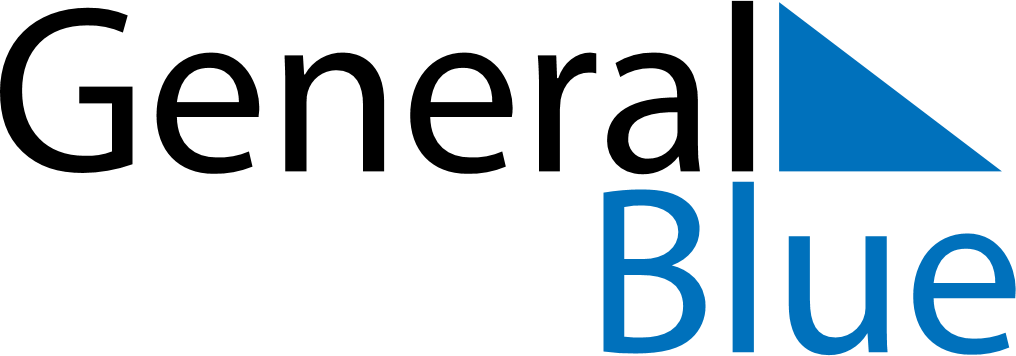 October 2024October 2024October 2024October 2024JapanJapanJapanSundayMondayTuesdayWednesdayThursdayFridayFridaySaturday1234456789101111121314151617181819Sports Day20212223242525262728293031